ANEXO V (DEL PLENARIO CORRIENTES AGOSTO 2012)Tema: Acreditación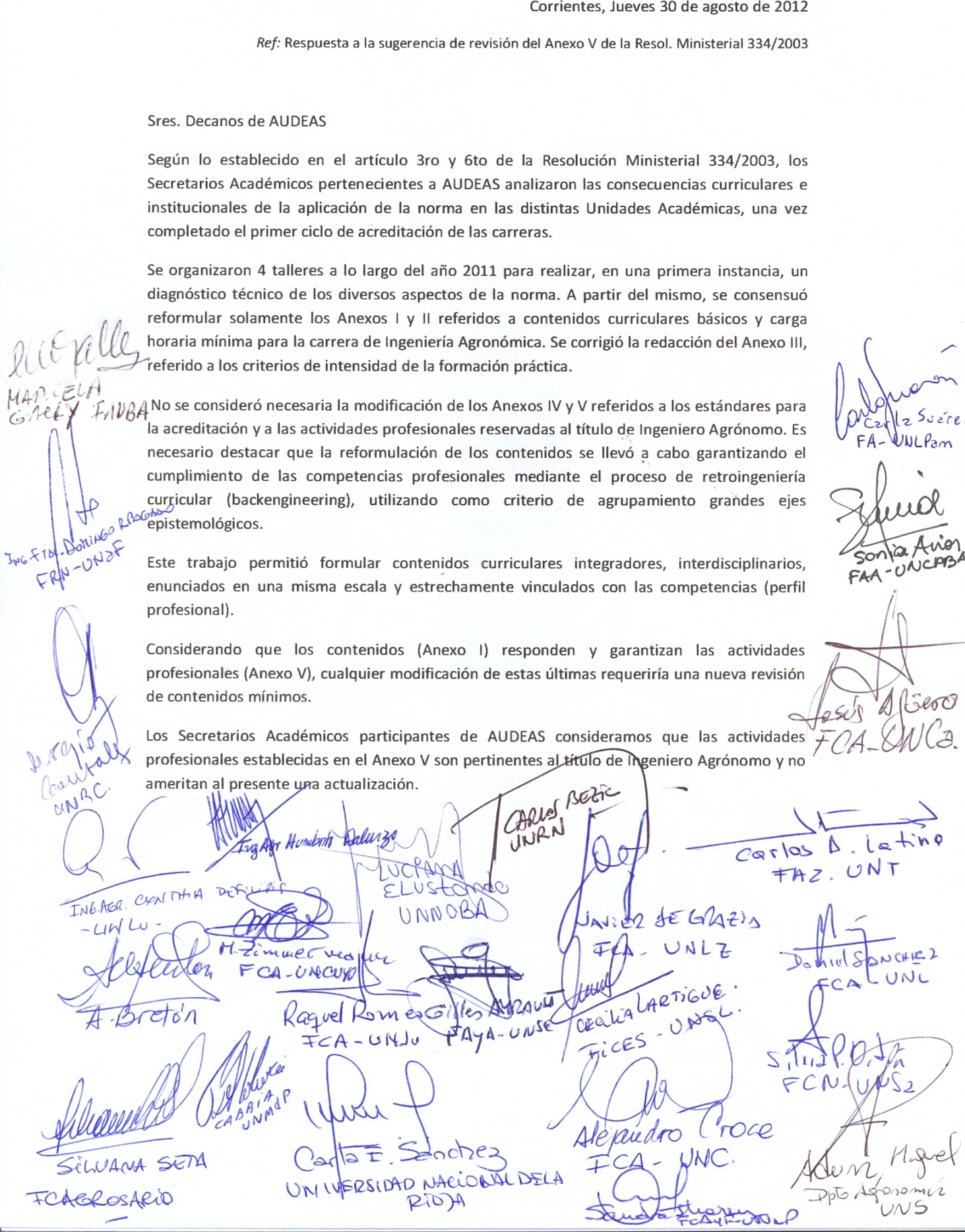 